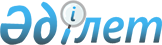 "Еңбек нарығының жағдайы және жұмыссыздарды әлеуметтік қолдау туралы есеп" (индексі 2-Т (еңбек нарығы), кезеңділігі тоқсандық)" әкімшілік деректерді жинауға арналған нысанды бекіту туралы" Қазақстан Республикасы Еңбек және халықты әлеуметтік қорғау министрінің 2022 жылғы 10 тамыздағы № 303 бұйрығына өзгеріс енгізуҚазақстан Республикасы Премьер-Министрінің орынбасары - Еңбек және халықты әлеуметтік қорғау министрінің 2023 жылғы 15 тамыздағы № 342 бұйрығы. Қазақстан Республикасының Әділет министрлігінде 2023 жылғы 21 тамызда № 33309 болып тіркелді
      БҰЙЫРАМЫН:
      1. "Еңбек нарығының жағдайы және жұмыссыздарды әлеуметтік қолдау туралы есеп" (индексі 2-Т (еңбек нарығы), кезеңділігі тоқсандық)" әкімшілік деректерді жинауға арналған нысанды бекіту туралы" Қазақстан Республикасы Еңбек және халықты әлеуметтік қорғау министрінің 2022 жылғы 10 тамыздағы № 303 бұйрығына (Қазақстан Республикасының нормативтік құқықтық актілерін мемлекеттік тіркеу тізілімінде № 29087 болып тіркелген) мынадай өзгеріс енгізілсін:
      көрсетілген бұйрықпен бекітілген "Еңбек нарығының жағдайы және жұмыссыздарды әлеуметтік қолдау туралы есеп" (индексі 2-Т (еңбек нарығы), кезеңділігі тоқсандық) әкімшілік деректерді жинауға арналған нысанды, осы бұйрыққа қосымшаға сәйкес жаңа редакцияда жазылсын.
      2. Қазақстан Республикасы Еңбек және халықты әлеуметтік қорғау министрлігінің Халықты жұмыспен қамту департаменті заңнамада белгіленген тәртіппен:
      1) осы бұйрықты Қазақстан Республикасы Әділет министрлігінде мемлекеттік тіркеуді;
      2) осы бұйрық ресми жарияланғаннан кейін Қазақстан Республикасы Еңбек және халықты әлеуметтік қорғау министрлігінің интернет-ресурсында орналастыруды;
      3) осы бұйрық Қазақстан Республикасы Әділет министрлігінде мемлекеттік тіркелгеннен кейін он жұмыс күні ішінде Қазақстан Республикасы Еңбек және халықты әлеуметтік қорғау министрлігінің Заң қызметі департаментіне осы тармақтың 1) және 2) тармақшаларында көзделген іс-шаралардың орындалуы туралы мәліметтер ұсынуды қамтамасыз етсін.
      3. Осы бұйрықтың орындалуын бақылау жетекшілік ететін Қазақстан Республикасының Еңбек және халықты әлеуметтік қорғау вице-министріне жүктелсін.
      4. Осы бұйрық алғашқы ресми жарияланған күнінен кейін күнтізбелік он күн өткен соң қолданысқа енгізіледі.
       "КЕЛІСІЛДІ"
      Қазақстан Республикасы
      Стратегиялық жоспарлау
      және реформалар агенттігі
      Ұлттық статистика бюросы "Еңбек нарығының жағдайы және жұмыссыздарды әлеуметтік қолдау туралы есеп" әкімшілік деректерді жинауға арналған нысан (индексі 2-Т (еңбек нарығы), кезеңділігі тоқсандық)
      Ұсынылады: Халықты әлеуметтік қорғау саласындағы уәкілетті органға.
      Әкімшілік деректер нысаны интернет-ресурста орналастырылған: www.enbek.gov.kz.
      Әкімшілік деректер нысанының атауы: еңбек нарығының жағдайы және жұмыссыздарды әлеуметтік қолдау туралы есеп (индексі 2-Т (еңбек нарығы), кезеңділігі тоқсандық).
      Әкімшілік деректер нысанының индексі: 2-Т
      Кезеңділігі: тоқсан сайын
      Есепті кезең: 20__ жылғы_______ тоқсан 
      Ақпаратты ұсынатын тұлғалар тобы: ауданның, облыстық және республикалық маңызы бар қалалардың, астананың халықты әлеуметтік қорғау және жұмыспен қамту мәселелері жөніндегі жергілікті атқарушы органдары.
      Ұсыну мерзімі: ауданның, облыстық маңызы бар қалалардың халықты әлеуметтік қорғау және жұмыспен қамту мәселелері жөніндегі жергілікті атқарушы органдары есепті тоқсаннан кейінгі айдың 10-күніне дейін облыстың, республикалық маңызы бар қалалардың, астананың халықты әлеуметтік қорғау және жұмыспен қамту мәселелері жөніндегі жергілікті атқарушы органдарына ақпарат береді. Облыстың, республикалық маңызы бар қалалардың, астананың халықты әлеуметтік қорғау және жұмыспен қамту мәселелері жөніндегі жергілікті атқарушы органдар Халықты әлеуметтік қорғау саласындағы уәкілетті органға есепті тоқсаннан кейінгі айдың 12-күніне дейін ұсынады. 1-тарау. Өтініш білдірген және жұмысқа орналасқан азаматтар туралы мәліметтер 1-параграф. Мансап орталықтарына еңбек делдалдығы үшін өтініш білдіргендер туралы мәліметтер 20__ жылғы ___ тоқсан
      _____________________________ облысы (қала)_____________ ауданы 2-параграф. 202 _____ жылғы __ тоқсанда жұмысқа орналасқан азаматтар туралы мәліметтер 2-тарау. Жұмыссыздар ретінде тіркелгендердің саны және құрамы (есепті кезеңнің соңына) 3-тарау. Қызметкерлерге қажеттілік туралы мәліметтер (адам) 20 __ жылғы__ тоқсанға ұсынған "Еңбек нарығының жағдайы және жұмыссыздарды әлеуметтік қолдау туралы есеп" (индексі 2-Т (еңбек нарығы), кезеңділігі тоқсандық)" әкімшілік деректерді жинауға арналған нысанды толтыру бойынша түсіндірме 1-тарау. Жалпы ережелер
      1. "Еңбек нарығының жағдайы және жұмыссыздарды әлеуметтік қолдау туралы есеп" (индексі 2-Т (еңбек нарығы), кезеңділігі тоқсандық)" облыстар, республикалық маңызы бар қалалардың, астананың халықты әлеуметтік қорғау және жұмыспен қамту мәселелері жөніндегі жергілікті атқарушы органдары деректері бойынша қалыптастырылады.
      Жиынтық ақпарат "Еңбек нарығы" ААЖ-да "Есептер" бөлімінде қалыптастырылады.
      2. Мына анықтамалар осы статистикалық нысанды толтыру мақсатында қолданылады:
      1) табысы аз адамдар (отбасылар) – жан басына шаққандағы орташа айлық табысы облыстарда, республикалық маңызы бар қалаларда, астанада белгіленген кедейлік шегінен төмен адамдар (отбасылар);
      2) бос орын – жұмыс берушідегі бос жұмыс орны (лауазым);
      3) жұмыс беруші таратылуына байланысты жұмыстан босатылған адамдар – жұмыс беруші – заңды тұлғаның таратылуына не жұмыс беруші – жеке тұлға қызметінің тоқтатылуына, жұмыскерлер санының немесе штатының қысқаруына, жұмыс берушінің экономикалық жай-күйінің нашарлауына әкеп соққан өндірістердің және орындалатын жұмыстар мен көрсетілетін қызметтер көлемінің төмендеуіне байланысты жұмыстан босатылған адамдар;
      4) жұмыссыз – жұмыс іздеуші және жұмысқа кірісуге дайын жеке тұлға;
      5) субсидияланатын жұмыс орны – жалақысын толық немесе ішінара субсидиялай отырып, жұмыссыздарды, сондай-ақ оқудан бос уақытта денсаулығына зиян келтірілмейтін және оқу процесін бұзбайтын жұмысқа қатысатын студенттер мен жалпы білім беретін мектептердің жоғары сынып оқушыларын жұмысқа орналастыру үшін, еңбек мобильділігі орталығымен (мансап орталығымен) шарт негізінде жұмыс беруші құратын жұмыс орны;
      6) жалдамалы жұмыскер – жұмыс істелген уақыт не өндірілген тауардың бірлігі үшін не көрсетілген қызметтер үшін тәртіп пен төлемді тапсырыс беруші айқындайтын еңбек шарты бойынша жұмысты орындайтын не азаматтық-құқықтық сипаттағы шарт бойынша қызметті жүзеге асыратын жеке тұлға;
      7) кәсіптік оқыту – осы Кодексте көзделген жұмыспен қамтуға жәрдемдесу шаралары шеңберінде жаңа мамандықтарды (кәсіптерді), дағдыларды меңгеру және біліктілікті арттыру мақсатында кәсіптік даярлауды, қайта даярлауды қамтитын оқыту; 2-тарау. Нысанды толтыру бойынша түсіндірме
      1-тарауда мансап орталықтарына белгілі бір уақыт аралығында еңбек делдалдығы үшін жүгінген және осы нысанда көрсетілген санаттар бойынша жұмысқа орналасқан адамдар туралы мәліметтер көрсетіледі.
      1-жол бойынша "Жұмысқа орналасуға жәрдемдесуге өтініш білдірген азаматтардың саны" көрсетіледі, еңбек делдалдығы үшін мансап орталықтарына өтініш берген және зейнеткерлерді, білім алушыларды, студенттерді, мүгедектігі бар адамдарды және еңбек қызметімен айналысатын, бірақ басқасын табуға тілек білдірген азаматтарды қоса алғанда, осындай ретінде есепке қойылған азаматтардың жалпы саны туралы деректер келтіріледі қосымша табыс (жалақы) алуға және бірнеше еңбек шарттары бойынша, сондай-ақ оқудан бос уақытта жұмыс істеуге құқылы, жұмыс берушілерге оларда жұмыс күшіне қажеттілік болған кезде жіберілетін болады.
      1-жол бойынша мансап орталығына жұмысқа орналастыру және еңбек заңнамасы мәселелері бойынша консультациялар алуға жүгінген азаматтар есепке алынбайды;
      2-жол бойынша жұмыс іздеп немесе мемлекеттік қолдау шараларын көрсету үшін жұмыспен қамту органдарына жүгінген тәуелсіз жұмыскерлер бойынша деректер келтіріледі;
      3-жол бойынша мансап орталығына жүгінген сәтте жұмысы бар азаматтардың саны туралы деректер келтіріледі. Бұған жұмыс орнын ауыстырғысы келетін немесе бірнеше еңбек шарты бойынша жұмыс істегісі келетін адамдар, сондай-ақ ұйымдардың (заңды тұлғаның) таратылуына, жұмыс берушінің (жеке тұлғаның) қызметінің тоқтатылуына, жұмыскерлер санының немесе штатының қысқаруына байланысты алдағы жұмыстан босату туралы ескертілген және өтініш берген кезде іс жүзінде әлі босатылмаған адамдар жатады;
      4-жол бойынша мансап орталығына оқудан бос уақытта жұмысқа орналастыру мәселесі бойынша жүгінген жалпы білім беретін мектептер, гимназиялар, лицейлер оқушыларының, кәсіптік мектептер мен лицейлер оқушыларының, колледждер, жоғары оқу орындары студенттерінің саны көрсетіледі, олар жұмыс күшіне қажеттілігі болған кезде жұмыс берушілерге жіберілуі мүмкін;
      5-жол бойынша мансап орталығына жұмысқа орналасуға жәрдемдесу үшін өтініш білдірген зейнеткерлердің саны келтіріледі;
      6-жол бойынша жұмыс іздеп жүрген адам (бұдан әрі – ЖІА) ретінде мансап орталықтарында тіркелген азаматтардың саны туралы деректер келтіріледі;
      7-жол бойынша ЖІА қатарынан тіркелген жұмыссыздар саны туралы деректер келтіріледі;
      8-жол бойынша ұйымның (заңды тұлғаның) таратылуына, жұмыс берушінің (Жеке тұлғаның) қызметін тоқтатуына, қызметкерлер санының немесе штатының қысқаруына байланысты жұмыстан босатылғандар көрсетіледі;
      9-жол бойынша он алты жастан жиырма үш жасқа дейінгі балалар ауылы тәрбиеленушілерінің және балалар үйлері, жетім балалар мен ата-анасының қамқорлығынсыз қалған балаларға арналған мектеп-интернаттар түлектерінің саны көрсетіледі;
      10-жол бойынша зейнеталды жастағы (жасына байланысты зейнеткерлікке шығуға 2 жыл қалған) адамдар көрсетіледі;
      11-жол бойынша мүгедектігі бар адамдар көрсетіледі;
      12-жол бойынша бас бостандығынан айыру және (немесе) мәжбүрлеп емдеу орындарынан босатылған адамдардың саны көрсетіледі;
      13-жол бойынша пробация қызметінің есебінде тұрған адамдардың саны көрсетіледі;
      14-жол бойынша кәмелетке толмаған балаларды тәрбиелеп отырған көп балалы ата-аналар көрсетіледі;
      15-жол бойынша 7 жасқа дейінгі мүгедектігі бар баланы, бірінші және екінші топтағы мүгедектігі бар адамдарды бағып-күтумен айналысатындар көрсетіледі;
      16-жол бойынша қандастар көрсетіледі;
      17-жол бойынша терроризм актісінен зардап шеккен адамдардың және оның жолын кесуге қатысқан адамдардың саны көрсетіледі;
      18-жол бойынша табысы аз адамдардың саны көрсетіледі;
      19-жол бойынша ұзақ уақыт (1 жылдан астам) жұмыс істемеген тұлғалар көрсетіледі;
      20-жол бойынша жергілікті атқарушы органдар айқындаған "ХӘОТ" халықтың топтары көрсетіледі;
      21-жол бойынша білім беру ұйымдарының түлектері көрсетіледі;
      22-жол бойынша негізгі орта білім көрсетіледі;
      23-жол бойынша жалпы орта білім көрсетіледі;
      24-жол бойынша орта техникалық және кәсіптік білім көрсетіледі;
      25-жол бойынша орта білімнен кейінгі білім көрсетіледі;
      26-жол бойынша жоғары білім көрсетіледі;
      27-жол бойынша жоғары оқу орнынан кейінгі білім көрсетіледі;
      28-жол бойынша кәсіптік бағдарлаудан өткен адамдардың саны көрсетіледі;
      29-жол бойынша жұмысқа орналасқандардың жалпы саны көрсетіледі;
      30-жол бойынша жұмысқа орналасқандардың ішінен жұмыссыздар көрсетіледі;
      31-жол бойынша жұмысқа орналасқандардың ішінен тәуелсіз жұмыскерлер көрсетіледі;
      32-жол бойынша жалдамалы қызметкерлер көрсетіледі;
      33-жол бойынша білім алушылар көрсетіледі;
      34-жол бойынша бос орындарға жұмысқа орналастыру көрсетіледі, адам, 29-жолдан;
      35-тен 43-ке дейінгі жолдарда экономика салалары бойынша жұмысқа орналасқан адамдардың саны көрсетіледі;
      35-жол бойынша өнеркәсіптегі көрсетіледі;
      36-жол бойынша ауыл, орман және балық шаруашылығындағы көрсетіледі;
      37-жол бойынша көлікте және қоймадағы көрсетіледі;
      38-жол бойынша құрылыста көрсетіледі;
      39-жол бойынша көтерме және бөлшек саудадағы көрсетіледі;
      40-жол бойынша тұру және тамақтану жөніндегі қызметтердегі көрсетіледі;
      41-жол бойынша денсаулық сақтау және әлеуметтік қызметтердегі көрсетіледі;
      42-жол бойынша білім берудегі көрсетіледі;
      43-жол бойынша басқа салалардағы көрсетіледі;
      44-жол бойынша 29-жолдан халықтың топтары бөлінісінде көрсетіледі;
      45-жол бойынша ұйымның (заңды тұлғаның) таратылуына, жұмыс берушінің (Жеке тұлғаның) қызметін тоқтатуына, қызметкерлер санының немесе штатының қысқаруына байланысты жұмыстан босатылғандар көрсетіледі;
      46-жол бойынша он алты жастан жиырма үш жасқа дейінгі балалар ауылдарының тәрбиеленушілері және балалар үйлерінің, жетім балалар мен ата-анасының қамқорлығынсыз қалған балаларға арналған мектеп-интернаттардың түлектері көрсетіледі;
      47-жол бойынша зейнеталды жастағы (жасына байланысты зейнеткерлікке шығуға 2 жыл қалған) адамдар көрсетіледі.;
      48-жол бойынша мүгедектігі бар адамдар көрсетіледі;
      49-жол бойынша бас бостандығынан айыру және (немесе) мәжбүрлеп емдеу орындарынан босатылғандар көрсетіледі;
      50-жол бойынша пробация қызметінің есебінде тұрған адамдар көрсетіледі;
      51-жол бойынша кәмелетке толмаған балаларды тәрбиелеп отырған көп балалы ата-аналар көрсетіледі;
      52-жол бойынша 7 жасқа дейінгі мүгедектігі бар баланы, бірінші және екінші топтағы мүгедектігі бар адамдарды бағып-күтумен айналысатындар көрсетіледі;
      53-жол бойынша қандастар көрсетіледі;
      54-жол бойынша терроризм актісінен зардап шеккен адамдар және оның жолын кесуге қатысқан адамдар көрсетіледі;
      55-жол бойынша табысы аз адамдар көрсетіледі;
      56-жол бойынша ұзақ уақыт (1 жылдан астам) жұмыс істемеген адамдар көрсетіледі;
      57-жол бойынша жергілікті атқарушы органдар айқындаған адамдар көрсетіледі;
      58-жол бойынша басқалары көрсетіледі;
      59-жол бойынша 29-жолдан субсидияланатын жұмыс орындарына жұмысқа орналасқандар көрсетіледі;
      60-жол бойынша жастар практикасы көрсетіледі;
      61-жол бойынша әлеуметтік жұмыс орындары көрсетіледі;
      62-жол бойынша қоғамдық жұмыстар көрсетіледі;
      63-жол бойынша ұрпақтар келісімшарты көрсетіледі;
      64-жол бойынша бірінші жұмыс орны көрсетіледі;
      65-жол бойынша күміс жасы көрсетіледі;
      66-жол бойынша 29-жолдан лауазымдарға көрсетіледі;
      67-жол бойынша жұмысқа орналастырылған жұмысшылардың саны көрсетіледі;
      68-жол бойынша лауазымда жұмысқа орналасқан қызметшілердің саны көрсетіледі;
      69-жол бойынша жұмыстар саны көрсетіледі;
      70-жол бойынша ағымдағы жылдың басына жұмыспен қамту органдарында есепте тұрған жұмыссыздар саны, яғни өткен жылдың соңғы айының соңына (31 желтоқсанға) жұмыссыздардың нақты саны көрсетіледі;
      71-жол бойынша ағымдағы жылдың есепті кезеңі ішінде мансап отралығында тіркелген және есепке қойылған жұмыссыздардың саны есепке алынады;
      72-жол бойынша есепке қойылған күніне және есептен шығару себебіне (басқа жерге кету, қайтыс болу, зейнеткерлікке шығу, оқу орнына түсу, әскерге шақыру, өз бетінше жұмысқа орналасу, сондай-ақ еңбек делдалдығы арқылы жұмысқа орналасу) қарамастан, есепті кезеңде есептен шығарылған жұмыссыздардың жалпы саны көрсетіледі;
      73-жол бойынша лайықты жұмыстың ұсынылған үш нұсқасынан бас тарту көрсетіледі;
      74-жол бойынша дәлелсіз себептермен келмеу көрсетіледі;
      75-жол бойынша мансап орталығы хабардар еткен күннен бастап бес жұмыс күнi iшiнде ұсынылған жұмысқа орналасу орнына немесе оқу орнына келмегенде көрсетіледі;
      76-жол бойынша мансап орталығына шақырту бойынша үш жұмыс күні ішінде жұмыспен қамтуға жәрдемдесудің белсенді шараларына қатысу көрсетіледі;
      77-жол бойынша жұмыспен қамтуға жәрдемдесудің белсенді шараларына қатысуды өз бетінше тоқтатуы көрсетіледі;
      78 – жол бойынша жұмыссыз, мансап орталығына бару мерзімдерін дәлелсіз себептермен бұзса көрсетіледі;
      79-жол бойынша тұрғылықты жерінің өзгеруі көрсетіледі;
      80-жол бойынша лайықты жұмысқа орналастыру көрсетіледі;
      81-жол бойынша жұмыссыздың бас бостандығынан айыру түріндегі жазаға сотталғандығы не күшіне енген сот шешімі бойынша мәжбүрлеп емдеуге жіберілгені көрсетіледі;
      82-жол бойынша Қазақстан Республикасының зейнетақымен қамсыздандыру туралы заңнамасына сәйкес зейнетақы төлемдерін тағайындау көрсетіледі;
      83-жол бойынша өзге де себептер көрсетіледі;
      84-жол бойынша ағымдағы жылдың есепті кезеңінің соңында есепте тұрған жұмыссыздар саны көрсетіледі;
      85-90-жолдар бойынша ағымдағы жылдың есепті кезеңінің соңындағы жағдай бойынша жұмыссыздық ұзақтығы бойынша жұмыссыз азаматтар туралы деректердің бөлінуі келтіріледі;
      Жұмыссыздықтың ұзақтығы жұмыссыздарды тіркеу және есепке алу күні мен есепті кезеңнің соңы (оны есептен шығарғанға дейінгі) арасындағы уақыт ретінде айқындалады
      "Жұмыссыздар құрамы" деген кіші бөлімде осы статистикалық нысанның 84-жолы бойынша есепке алынған жұмыссыздар құрамын сипаттайтын көрсеткіштер көзделген:
      85-жол бойынша жұмыссыздықтың 1 айға дейінгі ұзақтығы көрсетіледі;
      86-жол бойынша 1 айдан 3 айға дейін көрсетіледі;
      87-жол бойынша 3 айдан 6 айға дейін көрсетіледі;
      88-жол бойынша 6 айдан 9 айға дейін көрсетіледі;
      89-жол бойынша 9-дан 1 жылға дейін көрсетіледі;
      90-жол бойынша бір жылдан астам уақыт көрсетіледі;
      Жұмыссыздарды жұмыспен қамтылмау себептері бойынша бөлу кезінде мансап орталығында тіркелген күннен бастап бір жыл (он екі ай) өткеннен кейін 90-жолдан жұмыссыздар "ұзақ уақыт (бір жылдан астам) жұмыс істемегендер" санатына ауысатыны және 95-жолда көрсетілетіні ескеріледі;
      Жұмыссыздардың жалпы санынан құрамы: жұмыспен қамтылмау себептері бойынша 84-жолдан (91-ден 99-ға дейін):
      91-жол бойынша ұйымның (заңды тұлғаның) таратылуына, жұмыс берушінің (Жеке тұлғаның) қызметін тоқтатуына, қызметкерлер санының немесе штатының қысқаруына байланысты жұмыстан босатылғандар көрсетіледі;
      92-жол бойынша өз бастамасы бойынша еңбек шартын бұзғандар көрсетіледі;
      93-жол бойынша мерзім өткеннен кейін жұмыс берушімен еңбек шарты бұзылған тұлғалар көрсетіледі;
      94-жол бойынша бұрын жұмыс істемегендер – барлығы көрсетіледі;
      95-жол бойынша ұзақ уақыт (1 жылдан астам) жұмыс істемеген тұлғалар көрсетіледі:
      96-жол бойынша бас бостандығынан айыру және (немесе) мәжбүрлеп емдеу орындарынан босатылғандар көрсетіледі;
      97-жол бойынша пробация қызметінің есебінде тұрған адамдар көрсетіледі;
      98-жол бойынша Қазақстан Республикасының Қарулы Күштері қатарынан босатылған адамдар көрсетіледі;
      99-жол бойынша басқалары көрсетіледі;
      100-ден 105-ке дейінгі жолдар бойынша білімі бойынша жұмыссыздардың құрамы көрсетіледі (100-ден 105-ке дейінгі жолдардың сомасы 84-жолды береді);
      106 және 107-жолдарда жұмысшылар мен қызметшілер санаттары бойынша жұмыссыздардың құрамы көрсетіледі;
      108-жол бойынша қызметшілер қатарынан көрсетіледі;
      109-жол бойынша соңғы жұмыс орны бойынша басшы болып табылатын қызметшілер (108-жол бойынша) қатарындағы жұмыссыздар саны көрсетіледі;
      110-жол бойынша мамандар көрсетіледі;
      111-114-жолдарда жалпы жұмыс өтілі бойынша жұмыссыздардың құрамы көрсетілген;
      115-124-жолдарда жасы бойынша жұмыссыздардың құрамы көрсетіледі;
      125-жол бойынша зейнеталды жастағы адамдар көрсетіледі (жасына байланысты зейнеткерлікке шығуға 2 жыл қалған);
      126-жол бойынша мансап отралығына мәлімделген бос орындардың жалпы саны көрсетіледі;
      127-136-жолдар бойынша экономикалық қызмет түрлері бойынша жұмыс берушілер ұсынған бос орындар туралы мәліметтер келтіріледі;
      137-жолдан бастап жұмыс берушілер жіберген бос жұмыс орындары туралы мәліметтер негізінде жұмысшылар кәсіптері мен қызметшілер лауазымдарының ең көп 20 саны бойынша тізбесі келтіріледі. Кәсіптердің (лауазымдардың) атауы берілген бос орындардың ең көп санынан бастап кему тәртібімен орналастырылады. (Кәсіптер көрсеткіші "Еңбек нарығы" ААЖ-дан қалыптасады).
      138-жол бойынша 137-жолда ескерілмеген жұмысшылар кәсіптерінің және қызметшілер лауазымдарының жалпы саны көрсетіледі.
					© 2012. Қазақстан Республикасы Әділет министрлігінің «Қазақстан Республикасының Заңнама және құқықтық ақпарат институты» ШЖҚ РМК
				
      Қазақстан Республикасы Премьер-Министрінің орынбасары - Еңбек және халықты әлеуметтік қорғау министрі

Т. Дуйсенова
Қазақстан Республикасы
Премьер-Министрінің
орынбасары - Еңбек және
халықты әлеуметтік
қорғау министрі
2023 жылғы 15 тамыздағы
№ 342 бұйрығына
қосымшаҚазақстан Республикасы
Еңбек және халықты әлеуметтік
қорғау министрінің
2022 жылғы 10 тамыздағы
№ 303 бұйрығына 
қосымша
Жол шифры
Көрсеткіштер
Жалпы саны (адам)
Оның ішінде:
Оның ішінде:
Оның ішінде:
Оның ішінде ауылдық жерлерде тұратындар
Оның ішінде ауылдық жерлерде тұратындар
Оның ішінде ауылдық жерлерде тұратындар
Оның ішінде ауылдық жерлерде тұратындар
Жол шифры
Көрсеткіштер
Жалпы саны (адам)
Әйелдер саны (адам)
Жастар саны (16-дан 35 жасқа дейін) (адам)
Оның ішінде:
Жалпы саны (адам)
Әйелдер саны (адам)
Жастар саны (16-дан 35 жасқа дейін) (адам)
Оның ішінде:
Жол шифры
Көрсеткіштер
Жалпы саны (адам)
Әйелдер саны (адам)
Жастар саны (16-дан 35 жасқа дейін) (адам)
Жастар қатарындағы әйелдер (16-дан 35 жасқа дейін) (адам)
Жалпы саны (адам)
Әйелдер саны (адам)
Жастар саны (16-дан 35 жасқа дейін) (адам)
Жастар қатарындағы әйелдер (16-дан 35 жасқа дейін) (адам)
A
B
1
2
3
3
4
5
6
6
1
жұмысқа орналастыруға жәрдемдесу үшін өтініш берген азаматтар саны;
2
Тәуелсіз жұмыскерлер
3
жалдамалы жұмыскерлер;
4
білім алушылар;
5
зейнеткерлер;
6
жұмыс іздеп жүрген адам ретінде тіркелген;
оның ішінде:
7
жұмыссыздар;
халық саны бойынша (1 -жолдан.)
8
ұйымның (заңды тұлғаның) таратылуына, жұмыс берушінің (жеке тұлғаның) қызметін тоқтатуына, қызметкерлер санының немесе штатының қысқаруына байланысты жұмыстан босатылған;
9
он алты жастан жиырма үш жасқа дейінгі балалар ауылдарының тәрбиеленушілері және балалар үйлерінің, жетім балалар мен ата-анасының қамқорлығынсыз қалған балаларға арналған мектеп-интернаттардың түлектері;
10
зейнеталды жастағы адамдар (жасына байланысты зейнеткерлікке шығуға 2 жыл қалған);
11
мүгедектігі бар адамдар
12
бас бостандығынан айыру және (немесе) мәжбүрлеп емдеу орындарынан босатылғандар;
13
пробация қызметінің есебінде тұрған адамдар;
14
кәмелетке толмаған балаларды тәрбиелеп отырған көп балалы ата-аналар;
15
7 жасқа дейінгі мүгедектігі бар балаларды, бірінші және екінші топтағы мүгедектігі бар адамдарды бағып-күтумен айналысатындар;
16
қандастар;
17
терроризм актісінен зардап шеккен және оның жолын кесуге қатысқан адамдар;
18
табысы аз адамдар;
19
ұзақ уақыт (1 жылдан астам) жұмыс істемеген адамдар;
20
жергілікті атқарушы органдар айқындаған адамдар;
21
білім беру ұйымдары түлектері:
олардың ішінде білімі бар:
22
негізгі орта;
23
жалпы білім;
24
орта техникалық және кәсіптік білім;
25
орта білімнен кейінгі білім;
26
жоғары білім;
27
жоғары оқу орнынан кейінгі білім;
28
кәсіби бағдарлаудан өткен;
Жол шифры
Көрсеткіштер
Жалпы саны (адам)
Оның ішінде:
Оның ішінде:
Оның ішінде:
Оның ішінде ауылдық жерлерде тұратындар
Оның ішінде ауылдық жерлерде тұратындар
Оның ішінде ауылдық жерлерде тұратындар
Оның ішінде ауылдық жерлерде тұратындар
Жол шифры
Көрсеткіштер
Жалпы саны (адам)
Әйелдер саны (адам)
Жастар саны (16-дан 35 жасқа дейін) (адам)
Оның ішінде:
Жалпы саны (адам)
Әйелдер саны (адам)
Жастар саны (16-дан 35 жасқа дейін) (адам)
Оның ішінде:
Жол шифры
Көрсеткіштер
Жалпы саны (адам)
Әйелдер саны (адам)
Жастар саны (16-дан 35 жасқа дейін) (адам)
Жастар қатарындағы әйелдер (16-дан 35 жасқа дейін) (адам)
Жалпы саны (адам)
Әйелдер саны (адам)
Жастар саны (16-дан 35 жасқа дейін) (адам)
Жастар қатарындағы әйелдер (16-дан 35 жасқа дейін) (адам)
1
2
3
3
4
5
6
6
29
жұмыспен қамтылғаны;
соның ішінде;
30
жұмыссыз;
31
тәуелсіз жұмыскерлер ;
32
жалдамалы жұмыскерлер;
33
білім алушылар;
34
29-жолдағы бос орындарға жұмысқа орналастыру;
экономика салалары бойынша:
35
өнеркәсіпте;
36
ауыл, орман және балық шаруашылығында;
37
көлікте және қоймада;
38
құрылыста;
39
көтерме және бөлшек сауда;
40
тұру және тамақтану жөніндегі қызметтерде;
41
денсаулық сақтау және әлеуметтік қызметтерде;
42
білім;
43
басқа салаларда;
44
халық топтары бөлінісінде (29-жолдан);
45
ұйымның (заңды тұлғаның) таратылуына, жұмыс берушінің (Жеке тұлғаның) қызметін тоқтатуына, қызметкерлер санының немесе штатының қысқаруына байланысты жұмыстан босатылған;
46
он алты жастан жиырма үш жасқа дейінгі балалар ауылдарының тәрбиеленушілері және балалар үйлерінің, жетім балалар мен ата-анасының қамқорлығынсыз қалған балаларға арналған мектеп-интернаттардың түлектері;
47
зейнеталды жастағы адамдар (жасына байланысты зейнеткерлікке шығуға 2 жыл қалған);
48
мүгедектігі бар адамдар;
49
бас бостандығынан айыру және (немесе) мәжбүрлеп емдеу орындарынан босатылғандар;
50
пробация қызметінің есебінде тұрған адамдар;
51
кәмелетке толмаған балаларды тәрбиелеп отырған көп балалы ата-аналар;
52
7 жасқа дейінгі мүгедектігі бар баланы, бірінші және екінші топтағы мүгедектігі бар адамдарды бағып-күтумен айналысатындар;
53
қандастар;
54
терроризм актісінен зардап шеккен адамдар және оның жолын кесуге қатысқан адамдар;
55
табысы аз адамдар;
56
ұзақ уақыт (1 жылдан астам) жұмыс істемеген адамдар;
57
жергілікті атқарушы органдар айқындаған адамдар;
58
басқалары;
59
субсидияланатын жұмыс орындарына (29-жолдан);
60
жастар практикасы;
61
әлеуметтік жұмыс орындары, адам;
62
қоғамдық жұмыстар, адам;
63
ұрпақтар келісімшарты;
64
бірінші жұмыс орны;
65
күміс жасы;
66
лауазымға: (29-жолдан);
67
жұмысшылар;
68
қызметшілер;
Жол шифры
Көрсеткіштер, өлшем бірлік
Жалпы саны (адам)
Жұмыссыздар
Жұмыссыздар
Жұмыссыздар
Жалпы саны (адам)
Оның ішінде ауылдық жерлерде тұратындар
Оның ішінде ауылдық жерлерде тұратындар
Оның ішінде ауылдық жерлерде тұратындар
Жол шифры
Көрсеткіштер, өлшем бірлік
Жалпы саны (адам)
Әйелдер саны (адам)
Жастар саны (16-дан 35 жасқа дейін) (адам)
Оның ішінде:
Жалпы саны (адам)
Әйелдер саны (адам)
Жастар саны (16-дан 35 жасқа дейін) (адам)
Оның ішінде:
Жол шифры
Көрсеткіштер, өлшем бірлік
Жалпы саны (адам)
Әйелдер саны (адам)
Жастар саны (16-дан 35 жасқа дейін) (адам)
Жастар қатарындағы әйелдер (16-дан 35 жасқа дейін) (адам)
Жалпы саны (адам)
Әйелдер саны (адам)
Жастар саны (16-дан 35 жасқа дейін) (адам)
Жастар қатарындағы әйелдер (16-дан 35 жасқа дейін) (адам)
A
B
1
2
3
3
4
5
6
6
69
жұмыссыздар саны;
70
ағымдағы жылдың басындағы жұмыссыздар саны;
71
ағымдағы жылы жұмыссыздар саны;
72
ағымдағы жылы жұмыссыздар есебінен алынғандар –барлығы;
ағымдағы жылы есептен шығарылған жұмыссыздардың себептері бойынша (көрсету)
73
1) лайықты жұмыстың ұсынылған үш нұсқасынан бас тартқанда;
74
2) дәлелді себептерсіз келмеген жағдайларда:
75
мансап орталығы хабардар еткен күннен бастап бес жұмыс күнi iшiнде ұсынылған жұмысқа орналасу орнына немесе оқу орнына келмегенде;
76
мансап орталығына шақырту бойынша үш жұмыс күні ішінде жұмыспен қамтуға жәрдемдесудің белсенді шараларына қатысу;
77
жұмыспен қамтуға жәрдемдесудің белсенді шараларына қатысуды өз бетінше тоқтатуы;
78
3) жұмыссыз, мансап орталығына бару мерзімдерін дәлелсіз себептермен бұзса;
79
4) тұрғылықты жерін ауыстырған жағдайларда;
80
5) лайықты жұмысқа орналастыру;
81
6) жұмыссыз бас бостандығынан айыру түріндегі жазаға сотталған не күшіне енген сот шешімі бойынша мәжбүрлеп емдеуге жіберілген жағдайларда тоқтатылады;
82
7) Қазақстан Республикасының зейнетақымен қамсыздандыру туралы заңнамасына сәйкес зейнетақы төлемдері тағайындалған
83
басқа себептер;
84
есепті кезеңнің аяғындағы жұмыссыздар саны;
оның ішінде жұмыссыздық ұзақтығы бойынша:
85
1 айға дейін;
86
1 айдан 3 айға дейін;
87
3 айдан 6 айға дейін;
88
6 айдан 9 айға дейін;
89
9 жылдан 1 жылға дейін;
90
Жылдан астам;
жұмыссыздардың жалпы санынан құрамы: (84-жолдан)
a) жұмыспен қамтылмау себептері бойынша:
91
ұйымның (заңды тұлғаның) таратылуына, жұмыс берушінің (жеке тұлғаның) қызметін тоқтатуына, қызметкерлер санының немесе штатының қысқаруына байланысты жұмыстан босатылған;
92
еңбек шартын өз бастамасы бойынша бұзған;
93
еңбек шарты мерзім өткеннен кейін жұмыс берушімен бұзылған адамдар;
94
бұрын жұмыс істемегендер
95
ұзақ уақыт (1 жылдан астам) жұмыс істемеген адамдар;
96
бас бостандығынан айыру және (немесе) мәжбүрлеп емдеу орындарынан босатылғандар;
97
пробация қызметінің есебінде тұрған адамдар;
98
Қазақстан Республикасының Қарулы Күштері қатарынан босаған адамдар;
99
басқалары;
б) білімі бар: (84-жолдан)
100
негізгі орта білім;
101
біліктіліктер бойынша техникалық және кәсіптік білім;
102
орта білімнен кейінгі білім;
103
жоғары білім;
104
жоғары оқу орнынан кейінгі білім;
105
рухани білім;
в) мыналар болып табылды: (84-жолдан)
106
жұмысшылар;
107
қызметшілер;
108
қызметшілер қатарынан:
109
басшылар;
110
мамандар;
г) жұмыс өтілі болған: (84-жолдан)
111
жылдан аз;
112
1 жастан 5 жылға дейін;
113
5 жастан 10 жылға дейін;
114
10 жылдан астам;
д) жасында: (84-жолдан)
115
16 - 19 жас;
116
оның ішінде 18 жасқа дейін;
117
20 - 24 жас;
118
25 - 29 жас;
119
30-34 жас;
120
35 - 39 жас;
121
40-44 жас;
122
45 - 49 жас;
123
50-54 жас;
124
55 жас және одан жоғары;
125
зейнеткерлік жасқа дейінгі адамдар (жасына байланысты зейнеткерлікке шыққанға дейін 2 жыл бұрын)
Жол шифры
Көрсеткіштер
Есепті кезеңнің соңына мәліметтер (өтінімдер) берген жұмыс берушілер саны (бірлік)
Өтініш берілген жұмыс орындарының (бос орындардың) саны
Өтініш берілген жұмыс орындарының (бос орындардың) саны
Жол шифры
Көрсеткіштер
Есепті кезеңнің соңына мәліметтер (өтінімдер) берген жұмыс берушілер саны (бірлік)
Есепті кезеңнің соңына (бірлік)
Жыл басынан бері (бірлік)
A
B
1
2
3
126
жұмыспен қамту мәселелері жөніндегі уәкілетті органдарға мәлімделген бос жұмыс орындары (бос орындар) туралы мәліметтер;
127
экономикалық қызмет түрлері бойынша барлығы, оның ішінде:
128
өнеркәсіп;
129
ауыл шаруашылығы, орман және балық шаруашылығы;
130
көлік және қойма;
131
құрылыс;
132
көтерме және бөлшек сауда;
133
тұру және тамақтану жөніндегі қызметтер;
134
денсаулық сақтау және әлеуметтік қызметтер;
135
білім беру;
136
басқа салалар;
137
кәсіптер бойынша мәлімделген бос жұмыс орындарының (бос лауазымдардың) жалпы санынан (126-жолдан);
138
өзгелері;"Еңбек нарығының жағдайы
және жұмыссыздарды
әлеуметтік қолдау туралы есеп"
(индексі 2-Т (еңбек нарығы),
кезеңділігі тоқсандық)"
әкімшілік деректерді жинауға
арналған нысанға 
қосымша